种植牙手术中的风险和解决方案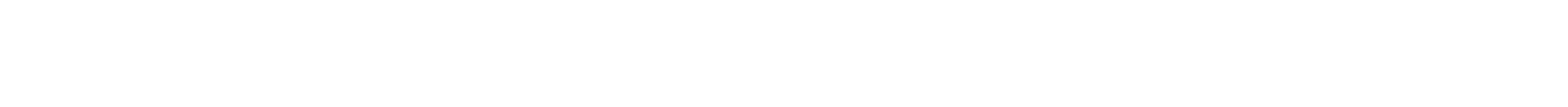 　　植得口腔专家说，不知患者骨量骨质状况，医师在手术时，就掌握不好种植的角度、方向，以及骨量不足时，要进行骨增量技术和引导骨组织再生技术，经验不足的医生，常会因软组织量不符，造成术中伤口裂开、感染；还可能在上颌种植时，由于骨量不足，容易穿通上颌窦或鼻底黏膜，造成种植体周围感染。以下问题是种植牙中经常会出现的，有经验的种植牙医生，能正确处理突发事件以及对复杂的病例、手术中突发意外事件能够正确处理:　　一、伤害下牙槽神经　　下牙槽骨内的神经是植入人工牙根时，必须避开的危险区。如果牙骨条件不好（高度/宽度不够），对植牙是个挑战。　　解决方案：经验丰富的医生会通过CT等先进设备判断神经位置，并在植牙手术中采用更高级的外科技巧，避开下牙槽神经。　　二、穿入上颌窦　　上颌窦是上颌牙骨上方的空腔。长期缺牙会导致上颌窦下方的骨量高度不足。如果在植入人工牙根时，穿入上颌窦内，可能会造成感染。　　解决方案：经验丰富的医生会采用上颌窦提升等外科手术，增加骨高度。　　三、牙冠/桥修复不良，咀嚼效率不高，甚至导致人工 牙根松动、脱落。　　人工牙根必须种植在最佳的位置、角度，才能获得最美观、最好用的牙冠/桥。如果修复不理想，咀嚼效率不高，也会影响到人工牙根的安全，松动，甚至脱落。　　解决方案：经验丰富的医生会在保证植牙牢固的同时，选择最佳的植牙位置和角度。　　温馨提示：人工牙根如果没有良好的品质，可能在使用后会出现松动和脱落。如果期望人工牙根有最少10年的使用期限，建议选择至少经过20年，甚至40年历史验证的知名植牙品牌。此外，还应该每年拜访1次植牙医生，及时调整发生变化的上下咬合关系，确保人工牙根长期稳固。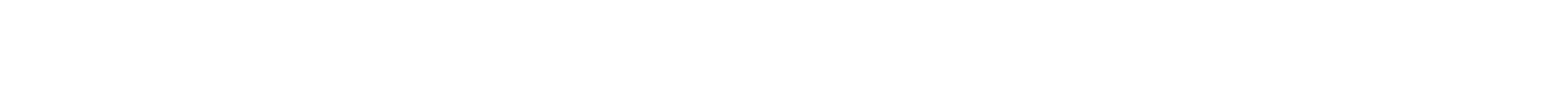 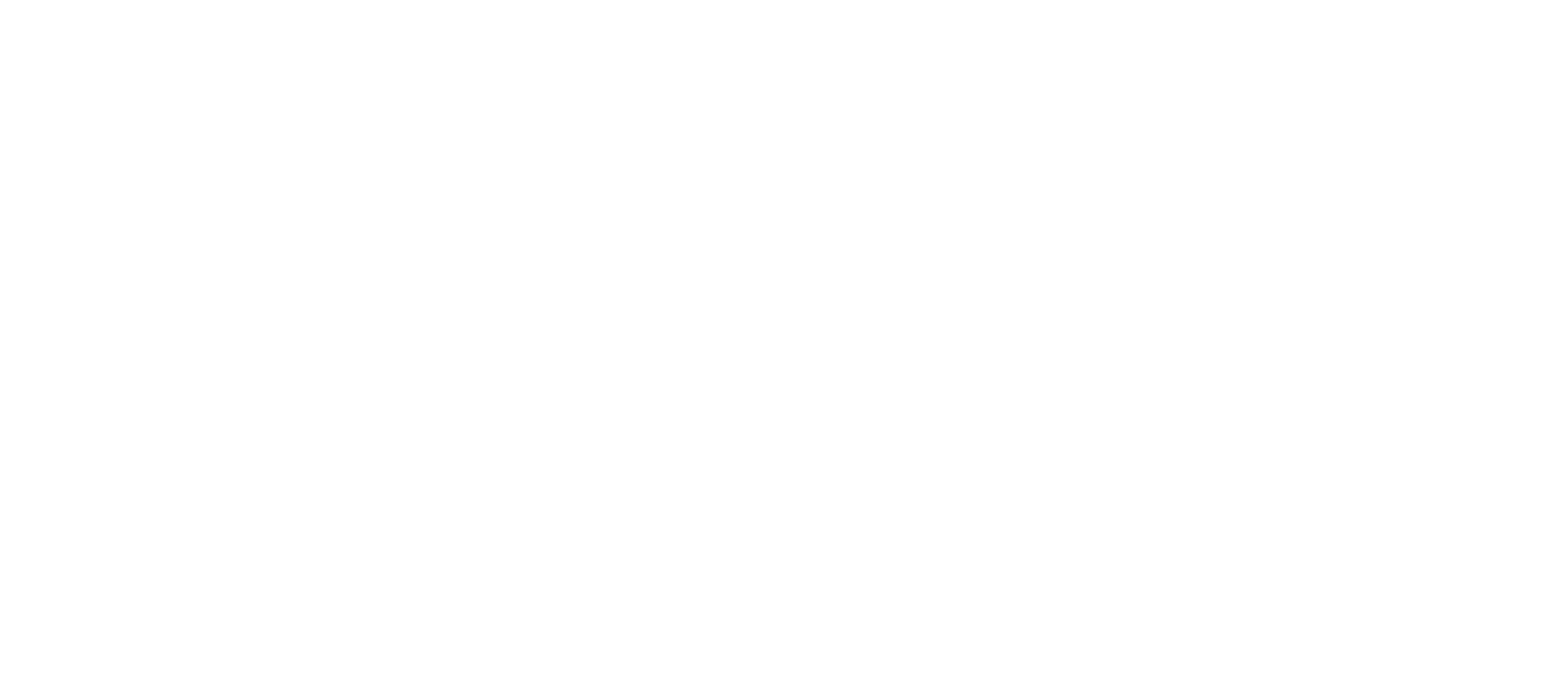 